2020 MD4 Convention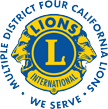  February 21-23, 2020Visalia, CaliforniaExhibit Space RequestTo:	MD-4 Committees and Endorsed ProjectsFrom:	California Lions MD4 OfficeRe:	MD4 2019 Convention Seminars and ExhibitsThe annual MD4 convention will take place February 21-23, 2020 in Visalia, California.  The headquarters hotel is the Marriott : 300 S. Court Visalia, California. All MD4 endorsed projects are entitled to exhibit at the MD-4 convention.  However, in order to reserve your exhibit space you must submit this form.  EXHIBIT SPACE WILL ONLY BE RESERVED FOR PROJECTS RESPONDING IN WRITING TO THIS MEMO. Exhibit space is limited so please do not delay.Request Details:  Exhibit tables are 30” X 6’ and will be covered and skirted.  Nothing may be attached to the walls. Displays must be set on top of your assigned table only.  If you have any special requests, please include that information here.  There is a $25.00 fee for exhibit tables. There will be a $15.00 charge for electrical hookups.  Please fill out and send this form so that space can be provided..  Please include your check or credit card information.  (There will be an additional $5.00 charge to use a credit card).  Your request for exhibit space must be sent no later than December 2, 2019 in order to be guaranteed space.Project/Committee Name: _____________________________Person Making Request: ______________________________________Electricity required ______Yes  _____NoAddress: ____________________________________________Phone: _______________      Email: ________________Enclosed is check number _________  in the amount of _________ for a table. Make check payable to MD4 Convention 2020.  Or please charge my exhibit table to my:     _____ VISA          _____ Mastercard          _____ Discover       ______OtherAccount number:  ________________  Exp. Date:  _______  Three digit code on back: ______Signature required:  ______________________________Send completed form to:  2nd VDG David Hamilton, PO Box 1510, Visalia, California, 93279-1510.  If you have questions, please call:  559-802-3334
